Beaujolais nouveau !!!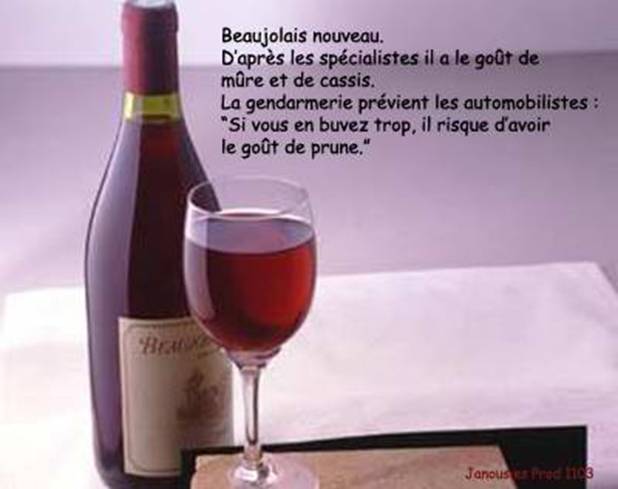 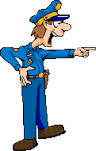 